Interni údaje objednatele •	evermax.czNabídka č. NV380165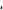 	Odběratel:	ČVUT UTEFNa základě Vaší poptávky Vám nabízíme: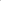 'Šablonový plech', 'Výroba DPS — filmové podklady' a 'Příprava dat' jsou jednorázové náklady, při opakované výrobě se neúčtují.'Příprava výroby' se účtuje pň každé vyráběné sérii.Standardně provádíme automatové osazení SMD součástek a ruční pájení vývodových součástek. Při výrobě používáme bezoplachová tavidla a osazené DPS nemyjeme.Cena osazení SMD je kalkulována dle dodaných podkladŮ a platí při dodržení našich technologických požadavků.Platnost nabídky je 30 dnů, ceny dodávaného materiálu platí s výhradou meziprodeje.Termín dodání: 5-6 týdnůDne: 18. 12. 2018Vystavil: Název DPS:InterfaceBoard MAPDOsazení SMDks3Cena ksCena celkemMateriál ablono	lech31KčodkladV 'roba DPS — filmovéV 'roba DPS1ooKčooKčpří rava datPří rava v 'rob11ooKčCena celkem